Муниципальное дошкольное образовательное учреждение «Детский сад №12 г. Пугачева Саратовской области»«Путешествиев страну сказок»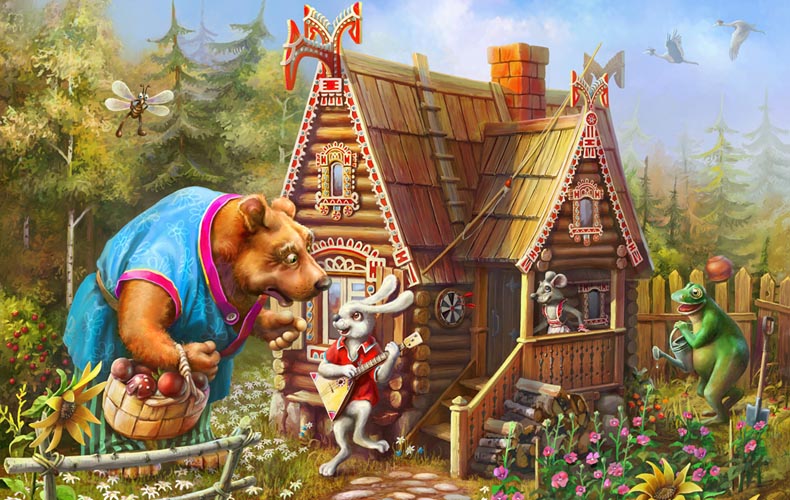 (организованная образовательная деятельность)«Речевое развитие»Подготовительная к школе группаВоспитатель: Вавилина Л.Н.О.О.Д. «Путешествие в страну сказок»Интеграция: «Познавательное развитие», «Социально-коммуникативное развитие», «Художественно-эстетическое развитие».Цель: Развивать диалогическую речь детей, интонационную выразительность речи. Задачи: Познакомить с образованием имени Баба Яга.                            Развивать у детей творческое воображение, учить вживаться в художественный образ;                                                                                             Побуждать к выразительности в этюдах (пантомимика), развивать навыки импровизации, соотносить эмоциональное состояние героя с характером музыки;                                                                                                                                Учить вступать во взаимодействие с партнёром, в подгруппах;                                         Изображать в рисунке эмоциональное состояние – радость.
Воспитывать доброту, желание оказывать помощь. Словарная работа: скребен, стужон Предварительная работа: рассматривание, иллюстраций; беседы по сказкам.Оборудование: иллюстрации к сказкам, маски-шапочки.Содержание организованной деятельности.Организационный момент.  Мне очень приятно видеть ваши приветливые лица и добрые глаза. Давайте начнем наше путешествие со светлой, доброжелательной улыбки, такой же, как звучащая музыка. Подарите свою улыбку соседу слева, а затем соседу справа, улыбнитесь мне, а я вам.II. Основная часть. 1. - Вы любите сказки? Я принесла вам книгу, которую дети из детского сада сделали сами «Книга сказок».  Хотите посмотреть? (рассматривают иллюстрации и видят, что герои из сказок перепутаны.  В книге картинки с героями сказок прикрепляются на липкую ленту. Во время ООД  взрослый незаметно меняет картинки с героями сказок).- Ничего не могу понять! Что произошло? Вы ничего не замечаете? Все герои сказок перепутались! (из книги неожиданно вылетает записка):Кто на ступе в лесу летает?
И в избушке там живёт?
Кто детей всегда ругает
Сказки слушать не даёт?- Кто это? Догадались?Узнали Бабу Ягу?
Я вам пакость покажу!
Перепутаю все сказки,
Чтоб не знали дети ласки!- А вы знаете, почему её зовут Баба Яга? От слова «ягать», значит «кричать, ругаться». Откуда вы её знаете?- Как нам поступить? Ведь надо навести порядок в сказках, а то дети начнут читать, и ничего не поймут. Как вы думаете, что нужно сделать? (Выслушиваются варианты детей). Давайте попробуем попасть в страну, где живут сказки. Произнесём волшебные слова:Два раза хлопни,
Три раза топни,
Вокруг себя обернись,
И в сказочной стране очутись!- Интересно, в какую сказку мы попали? 2. Загадка 1: Загадка про колобкаПо сусеком он скребён, на сметане он мешен,
На окошке он стужон, круглый бок, румяный бок
Покатился ...(колобок)- Вы помните песенку колобка? Мы поможем героям этой сказки, если пропоём эту песенку по определённым правилам. Надо разделиться вам на три команды. Каждой команде я дам колобка (пиктограмма). Вам надо узнать настроение колобка и спеть его песенку этим настроением. А другие команды должны отгадать ваше настроение.- Нам пора двигаться дальше. Загадка 2. Загадка про теремокПрыгает, скачет, горько плачет.
Собака не помогла, медведь не помог,
Один петушок горю помог.- Узнали сказку? Давайте поиграем в неё.Этюды на выражение эмоций и движений:«Лиса осталась без крова»
Представим себе, что каждый из вас станет той самой лисой из сказки. Как вы думаете, когда у лисы растаял дом, какое у неё было настроение? (Под грустную музыку дети показывают с помощью пантомимики жалобное выражение лица, позы, жестов).«Лиса прогоняет зайца»
Когда лиса прогоняла зайца, какое у неё было настроение? (Под «гневную» музыку дети принимаю сердитое выражение лица, грозно потрясают кулачками, притопывают ногой.)«Заяц с собакой идут к лисе»
Идет зайка по лесу и плачет. А навстречу ему…..(собаки). Узнали они про горе зайца и решили выгнать лису. Покажите, какое у них было настроение. (У детей решительное выражение лица. Маршируют. Но слова лисы пугают зайца и собаку, и меняется настроение.) Как изменилось настроение у собак и зайца, когда лиса испугала их?«Заяц с медведем идут к лисе»
С каким настроением пошёл медведь прогонять лису? А заяц? Что изменилось после слов лисы?
(Дети имитируют походку зайца и рассерженного медведя. Потом выражение лица у детей меняется после слов лисы.)«Петушок и заяц выгоняют лису»
Каким был петушок? Заяц? Лиса?
Дети подражают героям, показывая решительность петушка, неуверенного зайца, хитрую лису.Вот еще одна загадка: Загадка про Красную шапочкуБабушка девочку очень любила,
Шапочку красную ей подарила,
Девочка имя забыла своё,
А ну, подскажите имя её.- Давайте вспомним, как волк притворился бабушкой и разговаривал с внучкой Красной шапочкой. Найдите себе пару, договоритесь, кто будет волком, а кто Красной шапочкой. (разыгрывание диалога, потом меняются ролями)- Давайте заглянем в книгу. Посмотрите – все герои сказок в своих сказках! Мы расколдовали книгу!3. Беседа:  «Почему Баба Яга злая» -   выход из ситуации.- Как вы думаете, почему Баба Яга такая злая? -Может она хочет, чтобы мы её боялись? -А мы её будем бояться?-Что сделать, чтобы она не была такая вредная?- Может её пожалеть надо? -Баба Яга, мы знаем, что ты хорошая, но тебе, наверно, часто обижают? -Как мы её пожалеем?- А давайте нарисуем добрую Бабу Ягу, она увидит себя радостной, красивой, и сердце у неё растает.4. Рисунок «Баба Яга»На всех нас без сомнения, влияет настроение,
Кто веселится…. кто грустит…
Кто испугался… кто сердит….- Дети, может быть, мы пошлем Бабе Яге её портреты, адрес есть … и давайте напишем ей добрые слова, и она исправится!III. Заключительная часть. Вместе дружно вы живите,
Сказки разные любите!Спасибо за ваши добрые глаза и приветливые улыбки. А закончить наше путешествие я хотела бы снова улыбкой. Встанем в круг, возьмемся за руки и улыбнёмся всем вокруг и друг другу.